VSTUPNÍ ČÁSTNázev moduluPráce s textem, rámečky, řetězení, znakové a odstavcové stylyKód modulu82-m-4/AD54Typ vzděláváníOdborné vzděláváníTyp modulu(odborný) teoreticko–praktickýVyužitelnost vzdělávacího moduluKategorie dosaženého vzděláníM (EQF úroveň 4)Skupiny oborů82 - Umění a užité uměníKomplexní úlohaObory vzdělání - poznámky82-41-M/17 Multimediální tvorba82-41-M/05 Grafický designDélka modulu (počet hodin)12Poznámka k délce moduluPlatnost modulu od30. 04. 2020Platnost modulu doVstupní předpokladyNejsou stanovenyJÁDRO MODULUCharakteristika moduluCílem modulu je osvojení znalostí v programu Adobe InDesign. Žák se naučí pracovat s textem, rámečky, řetězením textu, znakovými a odstavcovými styly, tvořit odpovídající grafické práce v daném programu.Po absolvování modulu žák pracuje s textem, rámečky, řetězením textu, znakovými a odstavcovými styly při tvorbě vlastní grafické práce.Očekávané výsledky učeníŽák:seznámí se s grafickým softwarem Adobe InDesignpracuje s textem a jeho volbamipracuje s textovými rámečky, upravuje textové rámečkypracuje s řetězením textupracuje se znakovými a odstavcovými stylyvyužívá znalosti softwaru při tvorbě vlastní grafikyvytváří pomocí daných nástrojů vlastní grafikyObsah vzdělávání (rozpis učiva)Obsahové okruhy vzdělání:Práce s programem Adobe InDesignNástroje pro práci s textemtextový nástrojnástroj text na cestěvýběr textuzarovnání textutextové rámečkyvytváření textových rámečkůnastavení polohy a velikosti textových rámečkůpoužívání textových rámečků na vzorových stránkáchzměna vlastností textového rámečkuFunkce zřetězení textuprincipvyjmutí nebo odstranění zřetězených textových rámečkůnatékání textu ručně nebo automatickyPanel Znakové a Odstavcové stylypanel Styly – přehledpřidáváníaplikováníúpravylokální změny odstavcových a znakových stylůUčební činnosti žáků a strategie výukyStrategie učení: ve výuce se doporučuje kombinovat níže uvedené metody výuky.Metody slovní:monologické výklady - vysvětlování, výklad - princip a ovládání jednotlivých nástrojů, textových rámečků, zřetězení textu, stylů odstavcových a znakových, jejich možnosti a použití.Metody názorně demonstrační:pozorování, předvádění, projekce - ukázky práce s jednotlivými nástroji, rámečky, řetězením textu, znakovými a odstavcovými styly, ukázky na konkrétních příkladech.Metody praktické:grafické a výtvarné činnosti - tvorba vlastní grafické prácePřímé vyučování:orientace žáků v učivu(diskuze, ústní zkoušení)hodnocená samostatná grafická práce Specifikace samostatná grafická práce žáků:výstupem je dokument ve formátu .inddtéma Moderní umělecké směrypodmínkou je práce s textemtextovými rámečkyzřetězenímnaformátování textuUčební činnosti žáků:seznámí se a následně popíší možnosti nástrojů pro práci textem, rámečky, řetězením textu, znakovými a odstavcovými stylyučí se postupy a využívají poznatky při tvorbě vlastní grafiky s použitím jednotlivých nástrojů, textových rámečků, zřetězení textu, stylů odstavcových a znakovýchZařazení do učebního plánu, ročník2. ročníkVÝSTUPNÍ ČÁSTZpůsob ověřování dosažených výsledkůPraktická forma zkoušení:samostatná grafická práce žáků (výstupem je dokument ve formátu .indd)Ověřované okruhy:práce v programu Adobe InDesignnástroje pro práci s textemtextové rámečkyfunkce zřetězení textuKritéria hodnoceníprospěl – neprospěl1 – 90 až 100 % grafický projev je přesný a estetický, výsledky činnosti jsou kvalitní, pouze s menšími nedostatky, žák je schopen pracovat sám2 – 75 až 89 % kvalita výsledků činnosti je zpravidla bez podstatných nedostatků, grafický projev je estetický, bez větších nepřesností, žák je schopen pracovat samostatně nebo s menší pomocí3 – 60 až 74 % v kvalitě výsledků činnosti se projevují častější nedostatky, grafický projev je méně estetický a má menší nedostatky, žák je schopen pracovat samostatně podle návodu učitele4 – 40 až 59 % v kvalitě výsledků činnosti a grafickém projevu se projevují nedostatky, grafický projev je málo estetický, závažné nedostatky a chyby dovede žák s pomocí učitele opravit, při samostatném studiu má velké potížehranice úspěšnosti zkoušky – 39 % kvalita výsledků činnosti a grafický projev mají vážné nedostatky, závažné nedostatky a chyby nedovede žák opravit ani s pomocí učitele, nedovede samostatně stdovatPro splnění modulu ho musí žák absolvovat s absencí do 25 %.Doporučená literaturaBŘÍZA, Vladimír. Acrobat 7 podrobně a prakticky. 1. vyd. Praha: Grada, 2006. 123 s. ISBN 80-247-1938-X.HASHIMOTO, Alan. Velká kniha digitální grafiky a designu. 1. vyd. Brno: Computer Press, 2008. 384 s. ISBN 978-80-251-2166-5.Příručka uživatele aplikace InDesign. [online] © 2019 Adobe. [cit. 12. 2. 2019] Dostupné z: https://helpx.adobe.com/cz/indesign/user-guide.htmlPoznámkyObsahové upřesněníOV RVP - Odborné vzdělávání ve vztahu k RVPMateriál vznikl v rámci projektu Modernizace odborného vzdělávání (MOV), který byl spolufinancován z Evropských strukturálních a investičních fondů a jehož realizaci zajišťoval Národní pedagogický institut České republiky. Autorem materiálu a všech jeho částí, není-li uvedeno jinak, je Barbora Ilčíková. Creative Commons CC BY SA 4.0 – Uveďte původ – Zachovejte licenci 4.0 Mezinárodní.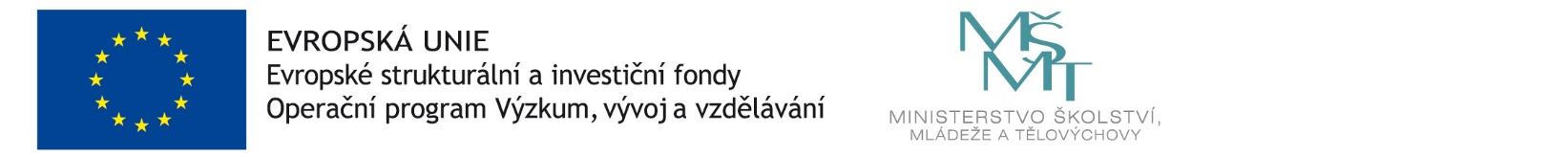 